MINISTARSTVO TURIZMA I SPORTAJavni natječaj – R.br. 1549Sufinanciranje projekata udruga u turizmu u 2024.OBRAZAC PRIVREMENOG IZVJEŠTAJAUdruga nositelj projekta (naziv udruge):Izvještaj za razdoblje (upisati period na koji se izvješće odnosi):Nabrojati provedene aktivnosti (referirati se na aktivnosti iz obrasca prijave):Nabrojati provedene aktivnosti (referirati se na aktivnosti iz obrasca prijave):Nabrojati provedene aktivnosti (referirati se na aktivnosti iz obrasca prijave):Navesti ostvarene rezultate u razdoblju na koje se Privremeni izvještaj odnosi (referirati se na očekivane mjerljive rezultate iz obrasca prijave):Navesti ostvarene rezultate u razdoblju na koje se Privremeni izvještaj odnosi (referirati se na očekivane mjerljive rezultate iz obrasca prijave):Navesti ostvarene rezultate u razdoblju na koje se Privremeni izvještaj odnosi (referirati se na očekivane mjerljive rezultate iz obrasca prijave):Navesti prepreke na koje ste naišli tijekom provedbe projekta (ako je primjenjivo):Navesti prepreke na koje ste naišli tijekom provedbe projekta (ako je primjenjivo):Navesti prepreke na koje ste naišli tijekom provedbe projekta (ako je primjenjivo):Navesti zahtjeve za izmjenama u odnosu na ugovorene aktivnosti, troškove, rokove (ako je primjenjivo):Navesti zahtjeve za izmjenama u odnosu na ugovorene aktivnosti, troškove, rokove (ako je primjenjivo):Navesti zahtjeve za izmjenama u odnosu na ugovorene aktivnosti, troškove, rokove (ako je primjenjivo):Navesti troškove koji su utrošeni u razdoblju na koje se izvještaj odnosi, u ukupnim iznosima po obračunskim poglavljima, a podmireni su iz sredstava koje je dodijelilo Ministarstvo turizma i sporta (u ukupnim iznosima):PLAĆE €Navesti troškove koji su utrošeni u razdoblju na koje se izvještaj odnosi, u ukupnim iznosima po obračunskim poglavljima, a podmireni su iz sredstava koje je dodijelilo Ministarstvo turizma i sporta (u ukupnim iznosima):NAKNADE€Navesti troškove koji su utrošeni u razdoblju na koje se izvještaj odnosi, u ukupnim iznosima po obračunskim poglavljima, a podmireni su iz sredstava koje je dodijelilo Ministarstvo turizma i sporta (u ukupnim iznosima):TROŠKOVI PROVEDBE PROJEKTA€Navesti troškove koji su utrošeni u razdoblju na koje se izvještaj odnosi, u ukupnim iznosima po obračunskim poglavljima, a podmireni su iz sredstava koje je dodijelilo Ministarstvo turizma i sporta (u ukupnim iznosima):TROŠKOVI KOMUNIKACIJE€Navesti troškove koji su utrošeni u razdoblju na koje se izvještaj odnosi, u ukupnim iznosima po obračunskim poglavljima, a podmireni su iz sredstava koje je dodijelilo Ministarstvo turizma i sporta (u ukupnim iznosima):OPREMA€Navesti troškove koji su utrošeni u razdoblju na koje se izvještaj odnosi, u ukupnim iznosima po obračunskim poglavljima, a podmireni su iz sredstava koje je dodijelilo Ministarstvo turizma i sporta (u ukupnim iznosima):PUTNI TROŠKOVI€Navesti troškove koji su utrošeni u razdoblju na koje se izvještaj odnosi, u ukupnim iznosima po obračunskim poglavljima, a podmireni su iz sredstava koje je dodijelilo Ministarstvo turizma i sporta (u ukupnim iznosima):TROŠKOVI PODUGOVARANJA€Navesti troškove koji su utrošeni u razdoblju na koje se izvještaj odnosi, u ukupnim iznosima po obračunskim poglavljima, a podmireni su iz sredstava koje je dodijelilo Ministarstvo turizma i sporta (u ukupnim iznosima):TROŠKOVI ZADUŽNICE€Navesti troškove koji su utrošeni u razdoblju na koje se izvještaj odnosi, u ukupnim iznosima po obračunskim poglavljima, a podmireni su iz vlastitih sredstava ili drugih izvora (u ukupnim iznosima):PLAĆE €Navesti troškove koji su utrošeni u razdoblju na koje se izvještaj odnosi, u ukupnim iznosima po obračunskim poglavljima, a podmireni su iz vlastitih sredstava ili drugih izvora (u ukupnim iznosima):NAKNADE€Navesti troškove koji su utrošeni u razdoblju na koje se izvještaj odnosi, u ukupnim iznosima po obračunskim poglavljima, a podmireni su iz vlastitih sredstava ili drugih izvora (u ukupnim iznosima):TROŠKOVI PROVEDBE PROJEKTA€Navesti troškove koji su utrošeni u razdoblju na koje se izvještaj odnosi, u ukupnim iznosima po obračunskim poglavljima, a podmireni su iz vlastitih sredstava ili drugih izvora (u ukupnim iznosima):TROŠKOVI KOMUNIKACIJE€Navesti troškove koji su utrošeni u razdoblju na koje se izvještaj odnosi, u ukupnim iznosima po obračunskim poglavljima, a podmireni su iz vlastitih sredstava ili drugih izvora (u ukupnim iznosima):OPREMA€Navesti troškove koji su utrošeni u razdoblju na koje se izvještaj odnosi, u ukupnim iznosima po obračunskim poglavljima, a podmireni su iz vlastitih sredstava ili drugih izvora (u ukupnim iznosima):PUTNI TROŠKOVI€Navesti troškove koji su utrošeni u razdoblju na koje se izvještaj odnosi, u ukupnim iznosima po obračunskim poglavljima, a podmireni su iz vlastitih sredstava ili drugih izvora (u ukupnim iznosima):TROŠKOVI PODUGOVARANJA€Navesti troškove koji su utrošeni u razdoblju na koje se izvještaj odnosi, u ukupnim iznosima po obračunskim poglavljima, a podmireni su iz vlastitih sredstava ili drugih izvora (u ukupnim iznosima):TROŠKOVI ZADUŽNICE€Kratki opis provedbe projekta (maksimalno 50 riječi):Kratki opis provedbe projekta (maksimalno 50 riječi):Kratki opis provedbe projekta (maksimalno 50 riječi):Mjesto i datum:MPIme i prezime te potpis osobe ovlaštene za zastupanje prijavitelja projekta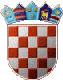 